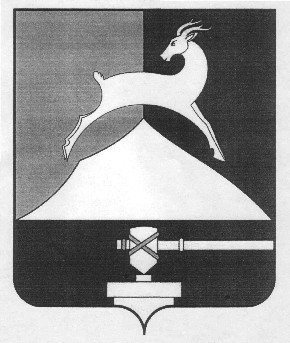 Администрация Усть-Катавского городского округаЧелябинской областиПОСТАНОВЛЕНИЕОт 23.10.2018 г.						                                                      № 1883В соответствии с Жилищным кодексом Российской Федерации, Федеральным законом от 06.10.2003 № 131-ФЗ "Об общих принципах организации местного самоуправления в Российской Федерации", постановлением Правительства Российской Федерации от 06.02.2006 № 75 "О порядке проведения органом местного самоуправления открытого конкурса по отбору управляющей организации для управления многоквартирным домом" администрация Усть-Катавского городского округа ПОСТАНОВЛЯЕТ:
          1. Создать и утвердить состав комиссии для проведения открытых конкурсов по отбору управляющей организации для управления многоквартирными домами (далее - комиссия) в следующем составе: Галяева Г.Г.           -инженер жилищного отдела, секретарь комиссии.22. Комиссия правомочна рассматривать заявки на участие в конкурсе по отбору управляющей организации для управления многоквартирным домом и проводить соответствующие конкурсы. 3.  Срок полномочий комиссии составляет 3 года.4. Общему отделу администрации Усть-Катавского городского округа (О.Л.Толоконникова) обнародовать настоящее постановление на информационном стенде и сайте администрации Усть-Катавского городского округа (www.ukgo.su).5. Организацию и контроль за выполнением настоящего постановления возложить на заместителя главы городского округа-начальника управления инфраструктуры и строительства Д.Н. Дьячковского.Глава Усть-Катавскогогородского округа				         		      	             С.Д. Семков